INDICAÇÃO Nº 1619/2018Indica ao Poder Executivo Municipal operação “tapa-buracos” na Avenida Antônio Moraes de Barros em frente ao numero 838,940,942 no Bairro Jardim Vista Alegre. Excelentíssimo Senhor Prefeito Municipal, Nos termos do Art. 108 do Regimento Interno desta Casa de Leis, dirijo-me a Vossa Excelência para sugerir que, por intermédio do Setor competente, seja executada operação “tapa-buracos” Avenida Antônio Moraes de Barros em frente ao numero 838,940,942, no Bairro Jardim Vista Alegre, neste município. Justificativa:Conforme procura de moradores, este vereador pode constatar o estado de degradação da malha asfáltica da referida via pública, fato este que prejudica as condições de tráfego e potencializa a ocorrência de acidentes, bem como o surgimento de avarias nos veículos automotores que por esta via diariamente trafegam. Plenário “Dr. Tancredo Neves”, em 16 de Fevereiro de 2.018.Cláudio Peressim-vereador-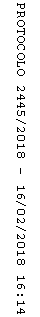 